Hello Biedronki i Misie :)Zadania dla Was na najbliższy tydzień:na powitanie zaśpiewaj naszą „Hello song”https://www.youtube.com/watch?v=A1_QLfKg_iwdzisiaj poznamy nazwy emocji: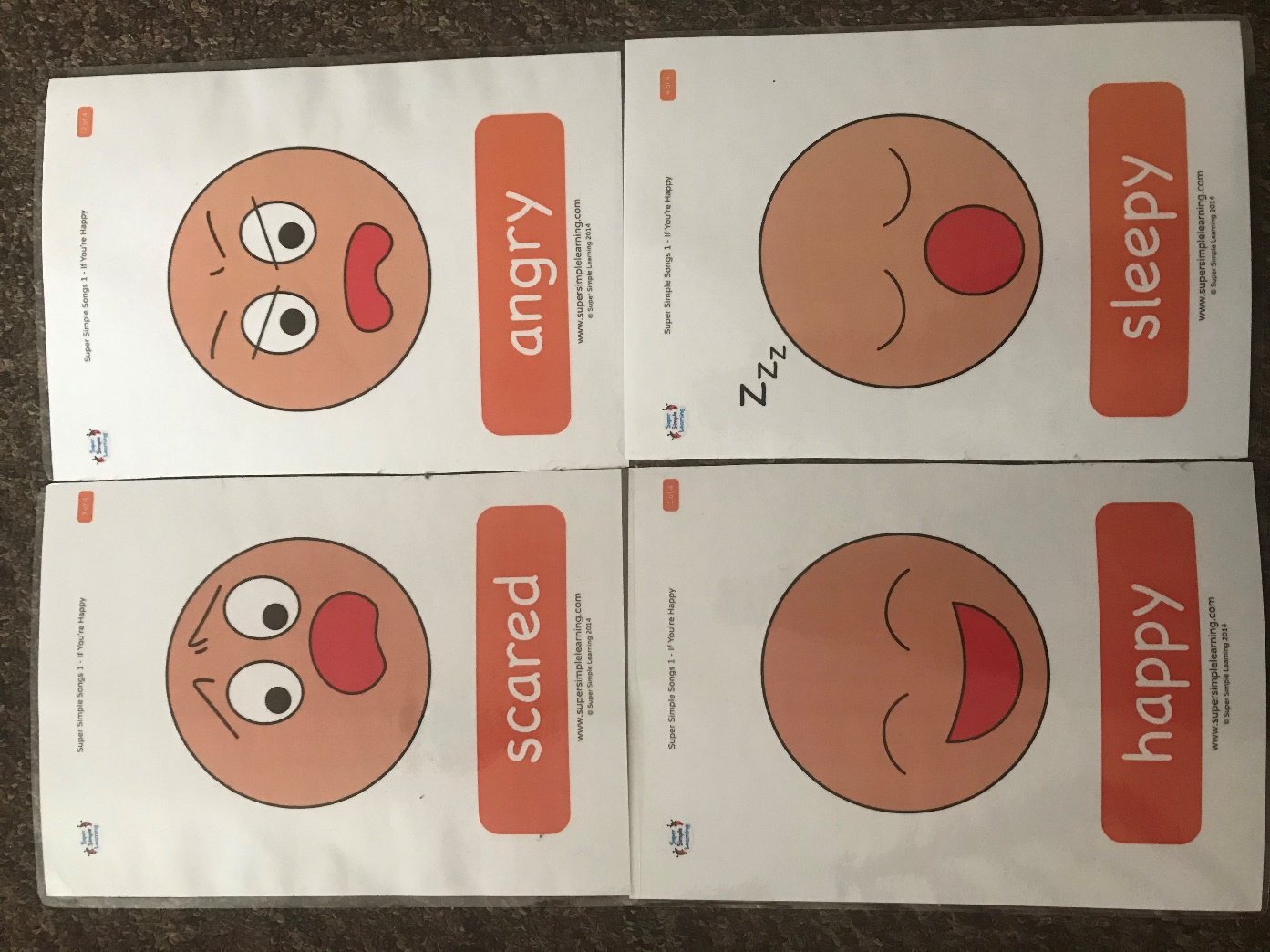 spróbuj powtórzyć nazwy emocji:https://www.youtube.com/watch?v=EcNKLjiL9tA&feature=youtu.beposłuchaj i zaśpiewaj piosenkę „If you’re happy...”https://www.youtube.com/watch?v=l4WNrvVjiTwjeżeli masz taką mozliwość wydrukuj i wykonaj kartę pracy: POKOLORUJ.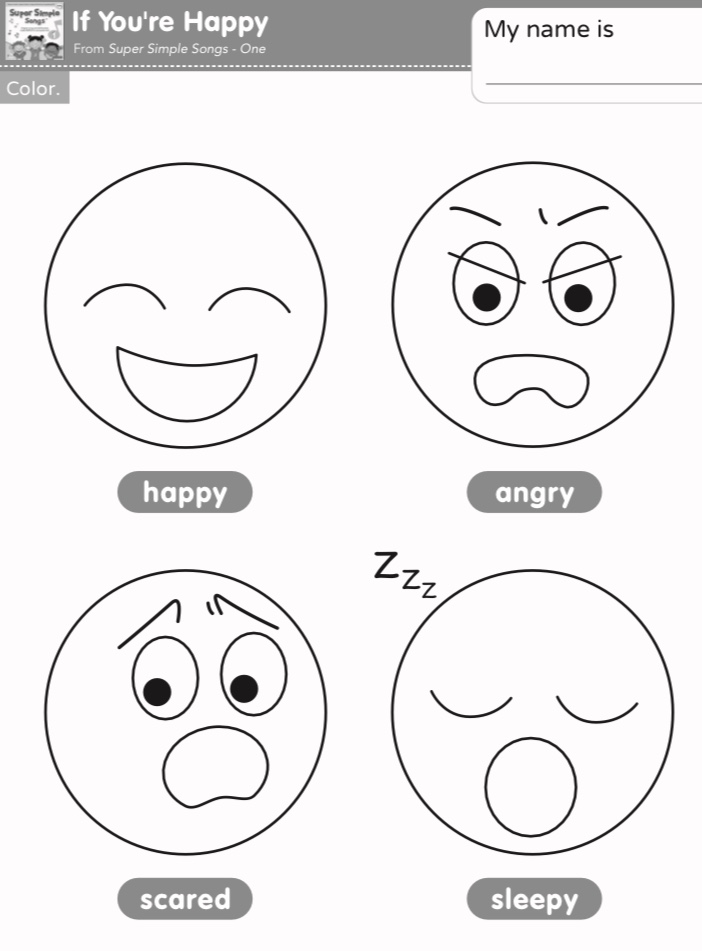 posłuchaj i zaśpiewaj piosenkę „Emotions Hokey Pokey”:https://www.youtube.com/watch?v=ZHS7vCdBeus&feature=youtu.bejeżeli masz taką mozliwość wydrukuj i wykonaj kartę pracy: NARYSUJ, JAK SIĘ DZISIAJ CZUJESZ.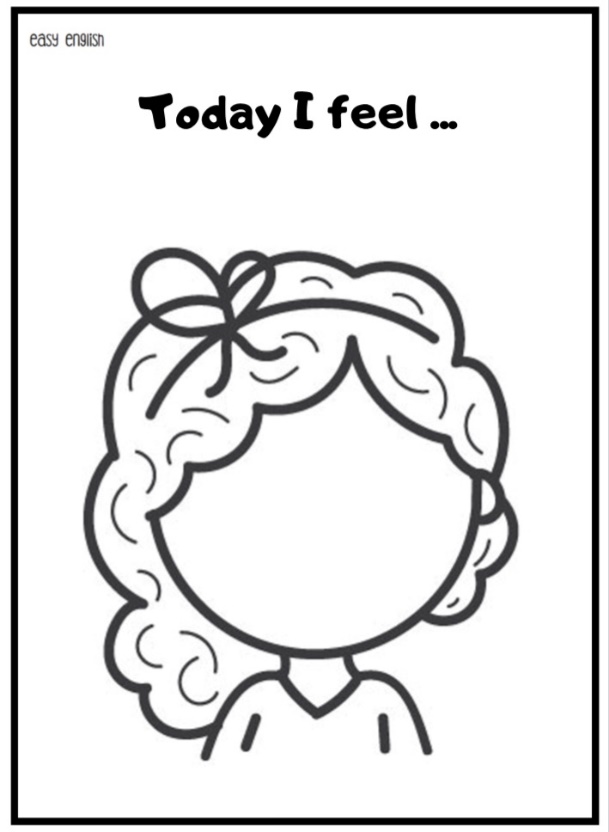 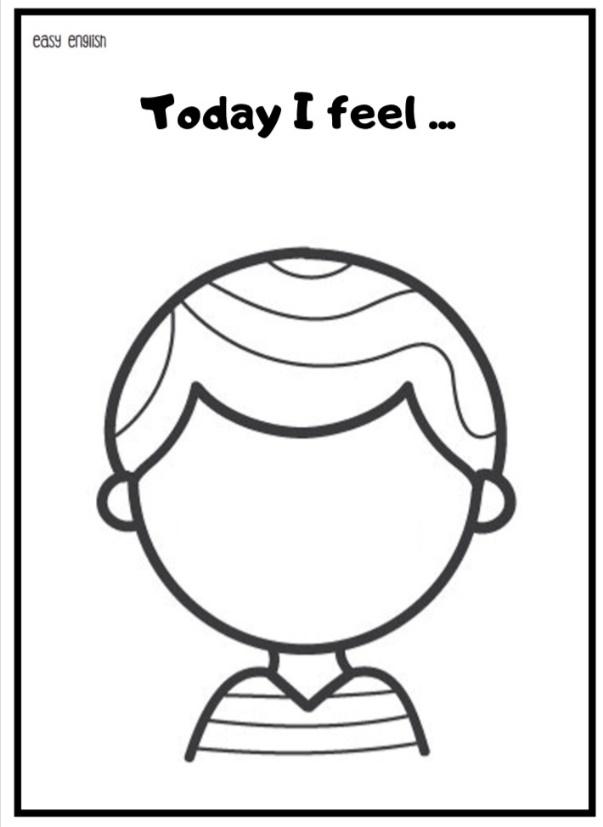 have fun!Hello Smerfiki i Żabki :)Zadania dla Was na najbliższy tydzień:na powitanie zaśpiewaj naszą „Hello song”https://www.youtube.com/watch?v=A1_QLfKg_iwdzisiaj poznamy nazwy ubrań: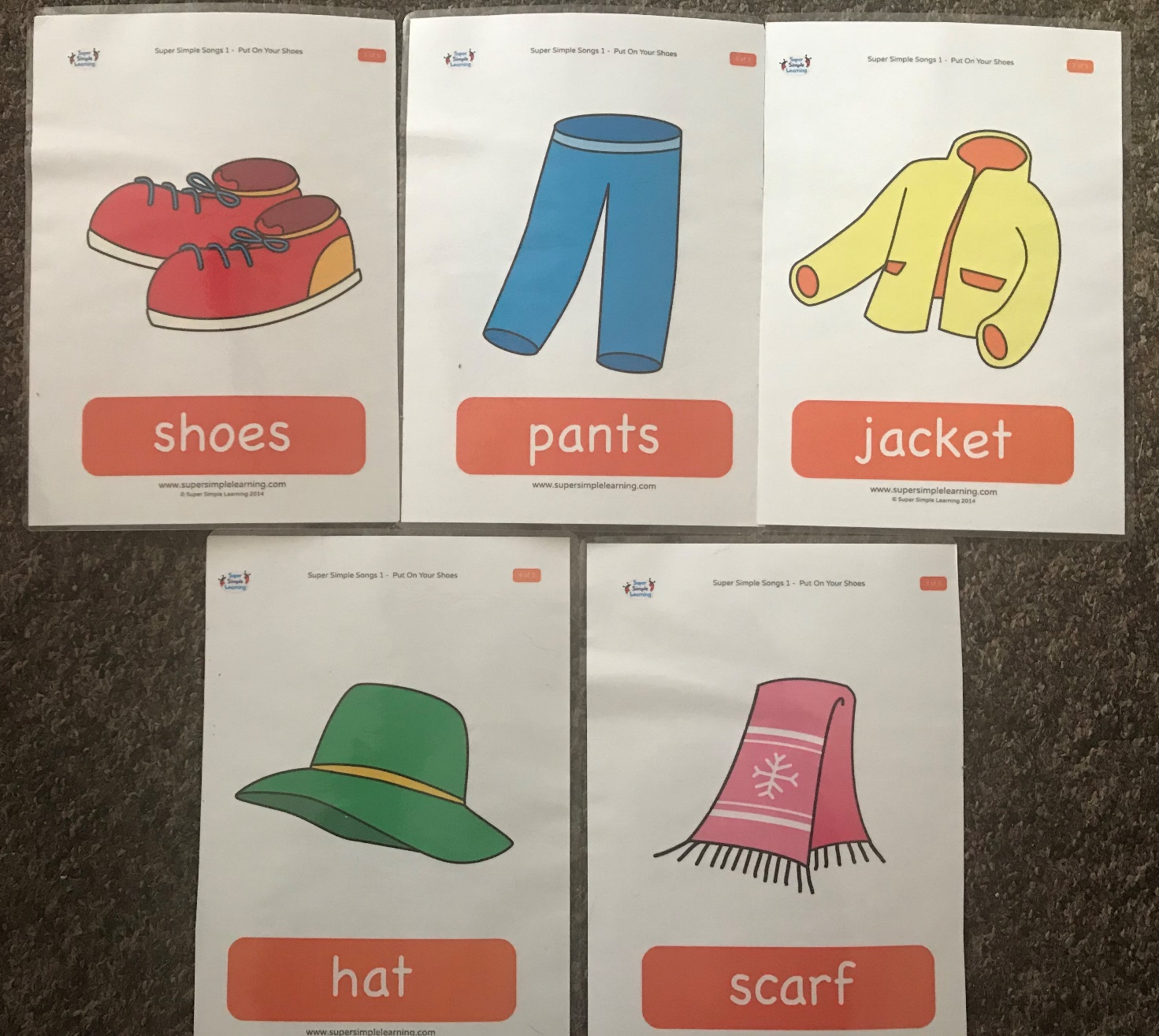 spróbuj powtórzyć nazwy ubrań:https://www.youtube.com/watch?v=XkVY1-tdpKY&feature=youtu.bezaśpiewaj piosenkę „Put on your shoes”https://www.youtube.com/watch?v=SLZcWGQQsmgjeżeli masz taką możliwość wydrukuj i wykonaj kartę pracy: CO ZAKŁADAMY, KIEDY JEST ZIMNO? ZAKREŚL I POKOLORUJ.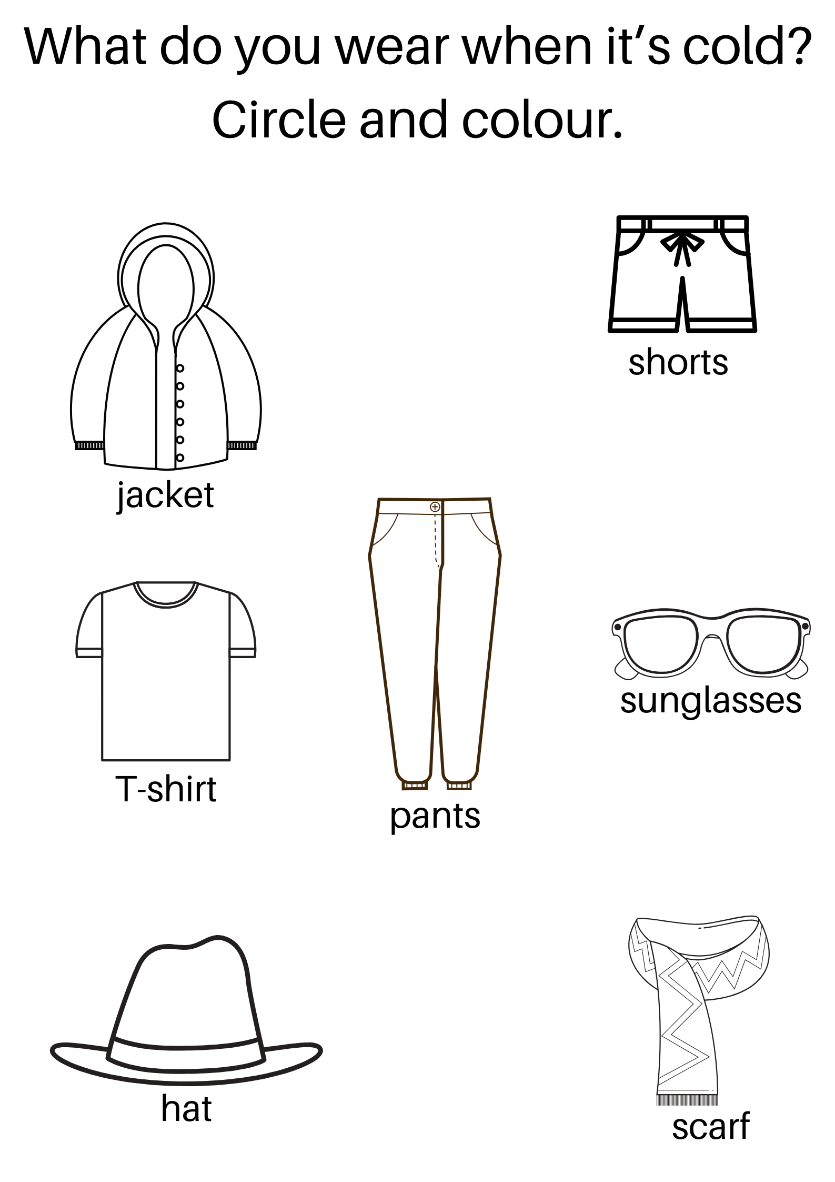 popatrz na obrazki innych ubrań: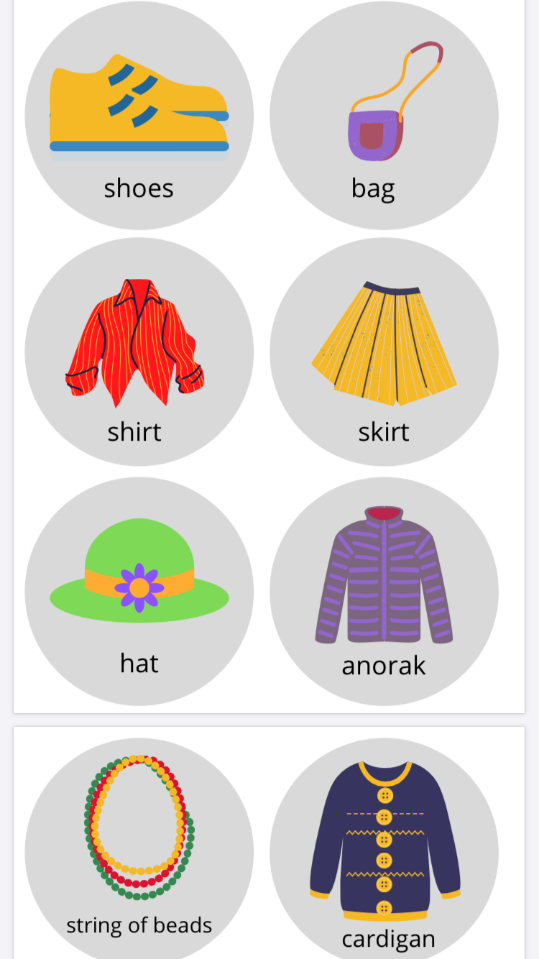 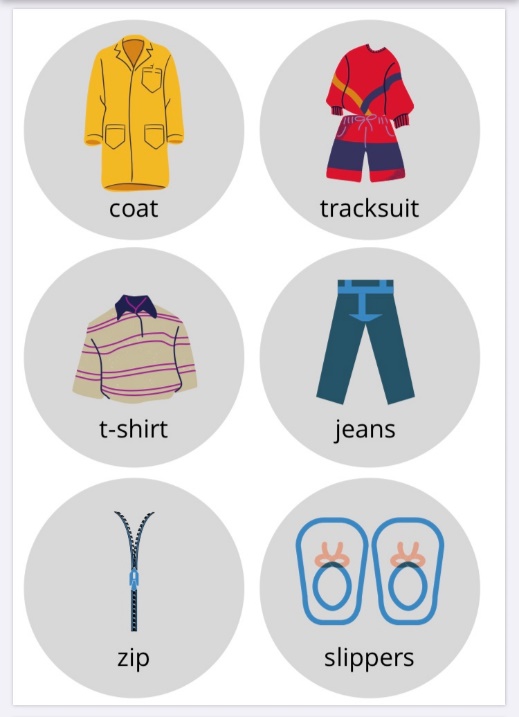 - obejrzyj i posłuchaj opowiadania „Hippo has a hat”:https://www.youtube.com/watch?v=dPisjHnMvc4&feature=youtu.be- jeżeli masz taką możliwość wydrukuj i wykonaj kartę pracy: POPRAW PO ŚLADZIE LITERKĘ H I POKOLORUJ.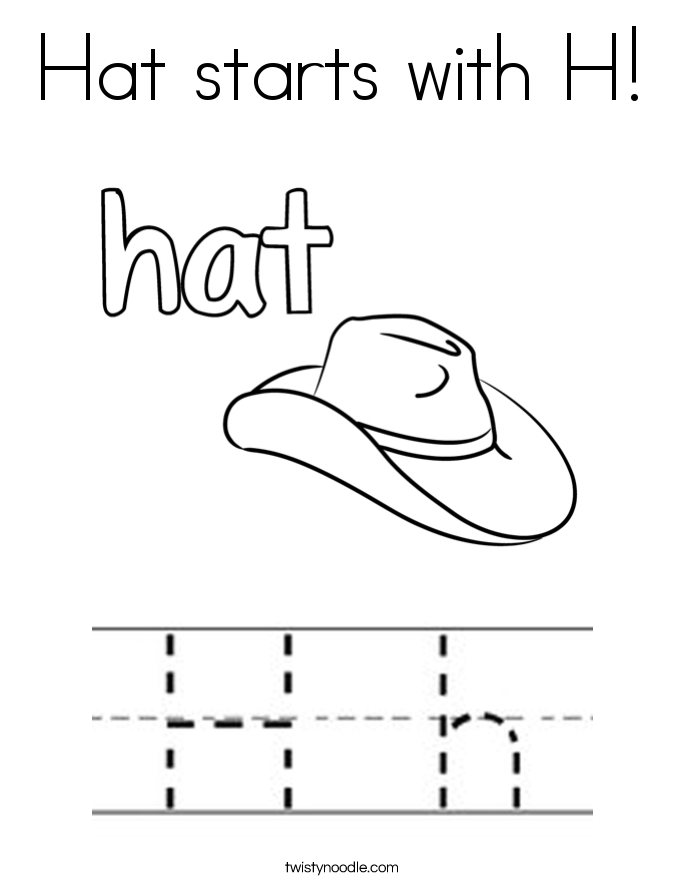 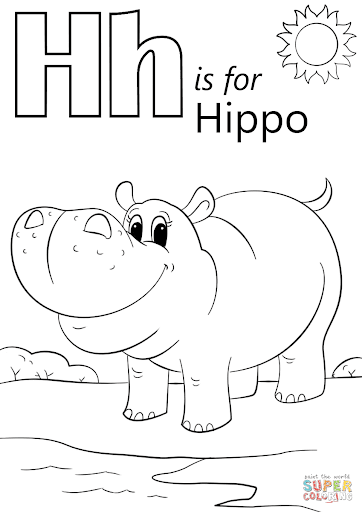 - Have fun!